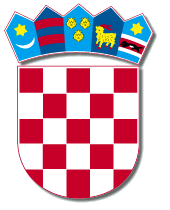 REPUBLIKA HRVATSKAPRIMORSKO-GORANSKA ŽUPANIJA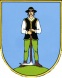          GRAD DELNICE         GRADONAČELNIKKLASA:947-02/19-01/14               947-02/19-01/05               947-03/20-01/02               947-02/18-01/09	   947-02/18-01/07	   947-03/16-01/01               947-02/20-01/02               947-02/20-01/04	   947-02/18-01/08URBROJ: 2112-01-30-10-20-2Delnice, 17. svibnja 2020. godineTemeljem članka 391. Zakona o vlasništvu i drugim stvarnim pravima (NN 91/96, 68/98, 137/99, 22/00, 73/00, 129/00, 114/01, 79/06, 141/06, 146/08, 38/09, 153/09, 143/12, 152/14), članka 48. Zakona o lokalnoj i područnoj (regionalnoj) samoupravi (NN 33/01, 60/01, 129/05, 109/07, 125/08, 36/09, 36/09, 150/11, 144/12, 19/13, 137/15, 123/17), članka 60. Statuta Grada Delnica (SN PGŽ 28/09, 41/09, 11/13, 20/13-pročišćeni tekst, 6/15, SN GD 1/18, 3/18 i 3/18-pročišćeni tekst, 9/18), članka 9. Odluke o raspolaganju i upravljanju zemljištem u vlasništvu Grada Delnica (SN GD 47/12) te Procjembenog elaborata Broj: PE-20/2019. izrađenog od strane stalnog sudskog vještaka iz područja graditeljstva i procjene nekretnina,  gradonačelnik Grada Delnica raspisujeJAVNI NATJEČAJza prodaju zemljišta u vlasništvu Grada DelnicaPredmet prodaje:Natječaj za prodaju zemljišta u vlasništvu Grada Delnica raspisuje se za:dio kč.br. 3023/1 k.o. Crni Lug, koji prema uvjetnom cijepanju nosi oznaku kč.br. 3023/47, površine 43 m2, k.o. Crni Lug, početna cijena 176,00 kn/m2kč.br. 2986/3, površine 87 m2, k.o. Crni Lug, početna cijena 176,00 kn/m2dio kč.br. 15701 k.o. Delnice II, koji prema uvjetnom cijepanju nosi oznaku kč.br. 15701/2, površine 79 m2, k.o. Delnice, početna cijena 196,00 kn/m2dio kč.br. 2982/1 k.o. Crni Lug, koji prema uvjetnom cijepanju nosi oznaku kč.br. 2982/4, površine 14  m2 k.o. Crni Lug, početna cijena 176,00 kn/m2dio kč.br. 2982/1 k.o. Crni Lug, koji prema uvjetnom cijepanju nosi oznaku kč.br. 2982/5, površine 61  m2 k.o. Crni Lug, početna cijena 176,00 kn/m2dio kč.br. 2982/1 k.o. Crni Lug, koji prema uvjetnom cijepanju nosi oznaku kč.br. 2982/7, površine 78  m2 k.o. Crni Lug, početna cijena 176,00 kn/m2 dio kč.br. 13950/50 k.o. Delnice, koji prema uvjetnom cijepanju nosi oznaku kč.br. 13950/82, površine 7 m2, k.o. Delnice, početna cijena 172,00 kn/m2dio kč.br. 15979/2 k.o. Delnice, koji prema uvjetnom cijepanju nosi oznaku kč.br. 15979/5, površine 96 m2, k.o. Delnice, početna cijena 196,00 kn/m2.dio kč.br. 1395/56, koji prema uvjetnom cijepanju nosi oznaku kč.br. 1395/66, površine 788 m2, k.o. Delnice I, početna cijena 172,00 kn/m2dio kč.br. 1395/56, koji prema uvjetnom cijepanju nosi oznaku kč.br. 1395/68, površine 785 m2, k.o. Delnice I, početna cijena 172,00 kn/m2dio kč.br. 1387/31, koji prema uvjetnom cijepanju nosi oznaku kč.br. 1387/50, površine 418 m2, k.o. Delnice I, početna cijena 172,00 kn/m2kč.br. 15692/2, površine 343 m2, k.o. Delnice II, početna cijena 196,00 kn/m2      2.	Ponuda mora sadržavati:- Prijavu na natječaj sa svim podacima podnositelja ponude (ime i prezime odnosno naziv podnositelja ponude, OIB),- Presliku osobne iskaznice ukoliko je ponuditelj fizička osoba/presliku rješenja o upisu u sudski registar za pravne osobe odnosno obrtni registar za fizičke osobe obrtnike,- Visinu ponuđene cijene po metru kvadratnom zemljišta,- Adresu prebivališta/sjedišta,- Broj tekućeg računa za fizičke osobe odnosno žiro-računa za pravne i fizičke osobe koje obavljaju samostalnu djelatnost, u slučaju povrata jamčevine,- Dokaz o uplaćenoj jamčevini u visini 20% početne cijene (Jamčevina za ozbiljnost ponude iznosi 20% od početne cijene i uplaćuje se na žiro račun prodavatelja broj HR9824020061806900005 koji je otvoren kod Erste & Steiermaerkische Bank d.d. uz naznaku: jamstvo za ponudu za kupnju zemljišta s modelom HR68 i pozivom na broj 7242-OIB ponuditelja). Jamčevina za:dio kč.br. 3023/1, koji prema uvjetnom cijepanju nosi oznaku kč.br. 3023/47, površine 43 m2, k.o. Crni Lug, iznosi 1.513,60 kn što daje ukupnu vrijednost zemljišta u iznosu od 7.568,00 kn.kč.br. 2986/3, površine 87 m2, k.o. Crni Lug, iznosi 3.062,40 kn što daje ukupnu vrijednost zemljišta u iznosu od 15.312,00 kn.dio kč.br. 15701, koji prema uvjetnom cijepanju nosi oznaku kč.br. 15701/2, površine 79 m2, k.o. Delnice, iznosi 3.096,80 kn što daje ukupnu vrijednost zemljišta u iznosu od 15.484,00 kn.dio kč.br. 2982/1, koji prema uvjetnom cijepanju nosi oznaku kč.br. 2982/4, površine 14  m2 k.o. Crni Lug, iznosi 492,80 kn što daje ukupnu vrijednost zemljišta u iznosu od 2.464,00 kn.dio kč.br. 2982/1, koji prema uvjetnom cijepanju nosi oznaku kč.br. 2982/5, površine 61  m2 k.o. Crni Lug, iznosi 2.147,20 kn što daje ukupnu vrijednost zemljišta u iznosu od 10.736,00 kn/m2dio kč.br. 2982/1, koji prema uvjetnom cijepanju nosi oznaku kč.br. 2982/7, površine 78  m2 k.o. Crni Lug, iznosi 2.745,60 kn što daje ukupnu vrijednost zemljišta u iznosu od 13.728,00 kn. dio kč.br. 13950/50, koji prema uvjetnom cijepanju nosi oznaku kč.br. 13950/82, površine 7 m2, k.o. Delnice, iznosi 240,80 kn što daje ukupnu vrijednost zemljišta u iznosu od 1.204,00 kn.dio kč.br. 15979/2 k.o. Delnice, koji prema uvjetnom cijepanju nosi oznaku kč.br. 15979/6, površine 96 m2, k.o. Delnice, iznosi 3.763,20 kn što daje ukupnu vrijednost zemljišta u iznosu od 18.816,00 kn.dio kč.br. 1395/56, koji prema uvjetnom cijepanju nosi oznaku kč.br. 1395/66, površine 788 m2, k.o. Delnice I, iznosi 27.107,20 kn što daje ukupnu cijenu zemljišta u iznosu od 135.536,00 kn.dio kč.br. 1395/56, koji prema uvjetnom cijepanju nosi oznaku kč.br. 1395/68, površine 785 m2, k.o. Delnice I, , iznosi 27.004,00 kn što daje ukupnu cijenu zemljišta u iznosu od 135.020,00 kn. dio kč.br. 1387/31, koji prema uvjetnom cijepanju nosi oznaku kč.br. 1387/50, površine 418 m2, k.o. Delnice I, iznosi 14.379,20 kn što daje ukupnu cijenu zemljišta u iznosu od 71.896,00 kn. kč.br. 15692/2, površine 343 m2, k.o. Delnice II, iznosi 13.445,60 kn što daje ukupnu cijenu zemljišta u iznosu od 67.228,00 kn. Podnošenje prijavaJavni natječaj otvoren je osam (8) dana računajući od prvog slijedećeg dana od dana objave javnog natječaja odnosno obavijesti o raspisivanju javnog natječaja u dnevnom tisku.Neće se razmatrati ponude ponuditelja ako je ponuđen manji iznos od početne cijene. Nepotpune i nepravodobne ponude neće biti razmatrane, a pravodobne i potpune ponude koje ne ispunjavaju sve natječajne uvjete smatrat će se neprihvatljivima.Kriterij za odabir najpovoljnije ponude:Ispunjeni traženi uvjeti te najviši ponuđeni iznos kupoprodajne cijene.Dostavljanje ponudaPisane ponude sa svim prilozima dostavljaju se poštom ili osobno u zatvorenim omotnicama na adresu: Grad Delnice, Trg 138. brigade HV 4, 51 300 Delnice, s naznakom: „Natječaj za prodaju zemljišta u vlasništvu Grada Delnica“- NE OTVARATI. Zainteresirani su dužni na poleđini omotnice navesti naziv podnositelja ponude, te adresu odnosno sjedište.Odabir najpovoljnijeg ponuditeljaOdluku o odabiru najpovoljnijeg ponuditelja prema prijedlogu Povjerenstva donosi gradonačelnik, a ista se dostavlja svim ponuditeljima najkasnije u roku 8 dana od dana donošenja. Odabrani ponuditelj dužan je u roku od 15 dana od dana donošenja odluke o odabiru ili do roka kojeg odredi gradonačelnik sklopiti ugovor o kupoprodaji. Ukoliko najpovoljniji ponuditelj ne postupi po navedenom, smatrat će se da je isti odustao od sklapanja ugovora o kupoprodaji, te će sklapanje ugovora ponuditi prvom sljedećem ponuditelju. Najpovoljnijem ponuditelju jamčevina se uračunava u kupoprodajnu cijenu, a ostalim ponuditeljima vraća se u roku od 8 dana od dana donošenja odluke o odabiru najpovoljnijeg ponuditelja. U slučaju da odabrani ponuditelj odustane od sklapanja ugovora jamčevina mu se ne vraća. Prodajna cijena zemljišta plaća se odjednom ukoliko gradonačelnik, na zahtjev odabranog ponuditelja, a sukladno članku 7. Odluke o raspolaganju i upravljanju zemljištem u vlasništvu Grada Delnica (SN 47/12, 7/15) ne odluči drugačije.Grad Delnice zadržava pravo da ne odabere najpovoljnijeg ponuditelja te da poništi postupak prodaje i donese odluku o ponovnom raspisivanju natječaja. Grad Delnice